Памяти павших, памяти вечно молодых солдат и офицеров, оставшихся на фронтах Великой Отечественной войны  –  посвящается. 
Славным ветеранам Великой Отечественной войны, победившим, подарившим миру жизнь и счастье – посвящается! 
Поколению, вступившему в жизнь. Тем, кому сегодня 17. Тем, кто не знает, что такое война –  посвящается. Чтобы помнили… Чтобы поняли… 
УЧИТЕЛЬ: Есть события, даты, имена людей, которые вошли в историю города, края, страны и даже в историю всей Земли. О них пишут книги, рассказывают легенды, сочиняют стихи, музыку. Главное же – о них помнят. И эта память передаётся из поколения в поколение и не даёт померкнуть далёким дням и событиям. Одним из таких событий стала Великая Отечественная война. Память о ней должен сохранить каждый россиянин.Клип «Память»Весь под ногами шар земной.Живу. Дышу. Пою.Но в памяти всегда со мнойПогибшие в бою.Пусть всех имён не назову,Нет кровнее родни.Не потому ли я живу,Что умерли они?Пускай назад история листаетСтраницы легендарные свои.И память, через годы пролетая,Ведёт опять в походы и бои.Сегодня будет день воспоминаний 
И в сердце тесно от высоких слов. 
Сегодня будет день напоминаний 
О подвиге и доблести отцов. 

«Довоенный вальс»Июнь. Тогда ещё не знали мы,Со школьных вечеров шагая,                 Что завтра будет первый день войны, А кончится он лишь в 45- м в мае.Такою всё дышало тишиной, Что вся земля ещё спала, казалось, Кто знал, что между миром и войной ,Всего, каких – то 5 минут осталось.Сценка  «Мама и дочка»– Снова дралась во дворе?– Ага, мама, но я не плакала,Вырасту, выучусь на моряка,Я уже в ванне плавала.– Боже, не девочка, а беда,Сил моих больше нету.– Мама, а вырасту я когда?– Вырастешь, ешь котлету.– Мама, купи мне живого коня.– Коня? Да что же это делается?– Мама, а в летчики примут меня?– Примут, куда они денутся?Ты же из каждого, сатана,Душу сумеешь вытрясти.– Мама, а правда, что будет войнаИ я не успею вырасти.Голос Левитана-начало войныОдной из первых приняла на себя удар  Брестская крепость. Я - древний Брест … Над Родиною щитДоверено держать с рожденья мне.Не зря в моем названии звучитСуровый лязг затвора в тишине.Как Пересвет, за честь родной землиЯ первым на рассвете принял бой …Из дней, что на крови моей взошли,Простёрла Слава руку надо мной. 28 дней длилась героическая оборона Брестской крепости, почти все её защитники пали смертью храбрых. Я – Брест.Я стою обожженный.Я бьюсь за солдатскую честь.И нет здесь, нет здесь сражённых,Здесь только убитые есть… Оборона крепости –  это поистине подвиг воинов – патриотов! Звучит   вальс мужества « Лёгкий     школьный   вальс»Легкий школьный вальс тоже был у нас,
У него судьба была такая:Помню как сейчас, наш десятый класс
Закружила вьюга фронтовая.

Фронтовой санбат у лесных дорог
Был прокурен и убит тоскою.
Но сказал солдат, что лежал без ног:
"Мы с тобой, сестра, еще станцуем".

А сестра, как мел, вдруг запела вальс,
Голос дрогнул, закачался зыбко.
Улыбнулась всем: "Это я для вас", -
А слеза катилась на улыбку.

Сколько лет прошло - не могу забыть
Тот мотив, который пелся с болью.
Сколько лет прошло - не могу забыть
Мужество солдатское и волюСентябрь 41-го года. Враг подошел к столице.Обладая большим превосходством в живой силе и технике, вражеские армии прорвали оборону советских войск. «Русский противник повержен и никогда не сумеет подняться»,–хвастливо заявил Гитлер 3 октября.Сотни тысяч жителей города вышли на строительство оборонительных укреплений. Москву защищала вся страна. А 7 ноября на Красной площади состоялся традиционный военный парад. Это сыграло огромную мобилизующую и организующую роль в сплочении советского народа.Гром и дым,                      огонь и кровь,Пламя в царстве                         мрака.В шесть утра –         атака вновь,В семь  - опять                      атака.Впереди огня                 преграда – Смертоносная                           стена.Но встаёт, промолвив     «Надо!»Самым первым          старшина. «6 декабря 1941 года войска нашего фронта, измотав противника в предшествующих боях, перешли в контрнаступление против его фланговых группировок. В результате начатого наступления обе эти группировки разбиты и поспешно отходят, бросая технику, вооружение и неся огромные потери». План молниеносной войны  был сорван.«Снегири»
Это память, опять, от зари до зариБеспокойно листает страницы.И мне снятся всю ночь на снегу снегири,В белом инее красные птицы.Припев:  Белый полдень стоит над Вороньей горой,  Где оглохла зима от обстрела,  Где на рваную землю, на снег голубой,  Снегириная стая слетела!От переднего края раскаты гремят,Похоронки доходят до тыла.Под Вороньей горою погибших солдатСнегириная стая накрыла!Припев:  Мне всё снятся военной поры пустыри,  Где судьба нашей юности спета!  И летят снегири, и летят снегири,  Через память мою до рассвета!Летом 1942 года враг прорвался к Волге. Начались оборонительные бои под Cталинградом.  Открытые  степному  ветру, Дома  разбитые  стоят.На  шестьдесят  два  километраВ  длину  раскинут  Сталинград.                                          Как  будто  он  по  Волге  синейВ  цепь  развернулся,  принял  бой, Встал фронтом  поперек  России –И  всю  её  прикрыл  собой!Сталинградская победа, не имевшая равных в истории, положила начало массовому изгнанию оккупантов с советской земли и коренному перелому в ходе всей войны.Несмотря на серьезные поражения немецких войск к 1943 году фашистские стратеги не потеряли надежду одержать победу. Они организовали мощное наступление в районе Курска.Кто знал тогда, какую вражью силу
Переломает русская земля?
Что третьим полем назовут России
Вот эти Белгородские поляРоссия! 
Прозвучало это слово
Вписав в бессмертье наши имена
От Прохоровки до поля Куликова,
От Куликово до Бородино.То тишина стоит над Прохоровкой 
То никнет в грохоте трава,
Как у тебя, земля родная,
Не закружилась голова?!Фронт выгнут Огненной Дугой,
Осколков свист над головой,
В огне деревни и луга
Все это - Курская Дуга.12 июля 1943 года знаменитое танковое сражение под Прохоровкой завершилось разгромом фашистской армии. Клип на песню М.Ножкина «Прохоровское поле»Самая страшная веха той войны — блокада Ленинграда. 900 дней героического сопротивления. Голод, холод, болезни; тысячи погибших… Зимой 1941- 42 гг. Ленинград сковала  лютая стужа. Не было топлива и электричества. От голода люди умирали прямо на улицах. Гитлер делал ставку на голод. В новогоднем приказе он благодарил своих солдат «за создание невиданной в истории мира блокады» и уверял, что скоро Ленинград, «как спелое яблоко, упадет к нашим ногам»...В день рабочие получали лишь до 250 граммов суррогатного хлеба, а служащие, иждивенцы и дети всего 125 граммов! Муки в этом хлебе не было. Его выпекали из мякины, отрубей, целлюлозы. 	 Надо мною блокадное небо.Мне 11 стукнуло лет.Я гадаю над пайкою хлеба –  До конца съесть ее или нет?Дом соседний - кирпичная гpyдa.Скоро ночь. Бомбы вновь запоют.Не оставить? Что есть завтра буду?Не доесть? Вдруг сегодня убьют?Много книг, стихов написано о блокадном Ленинграде, но нет  ничего  пронзительнее  для сердца, чем дневник Тани Савичевой, написанный детской рукой в эти памятные дни. Дневник маленькой русской девочки стал обличительным документом против фашизма на Нюрнбергском процессе. Другого такого в мире нет.–  На берегу Невы, в музейном зданье,Хранится очень скромный дневничок.Его писала Савичева Таня.Он каждого пришедшего влечет.Пред ним стоят сельчане, горожане,От старца - до наивного мальца.И письменная сущность содержаньяОшеломляет души и сердца.–  Самый короткий дневник, сил не хватало длиннее...Кажется, это тот миг, что уж не будет больнее.Страшную сущность войны кто нам поведал короче?!В те ленинградские дни, в те ленинградские ночи.Самый короткий дневник. Нужен ли, впрочем, длиннее?Этот отчаянный крик всех рассуждений сильнее!В осажденном городе Дмитрий Шостакович создавал свою Седьмую симфонию, получившую название "Ленинградской".Единственной магистралью, связывавшей с сентября 1941 по март 1943-го осажденный Ленинград со страной, была «дорога жизни», проходившая через Ладожское озеро. Страшный путь!
На тридцатой,
Последней версте
Ничего не сулит хорошего?!
Под моими ногами
Устало хрустеть
Ледяное,
Ломкое
Крошево.
Страшный путь!
Ты в блокаду меня ведешь,
Только небо с тобой,
Над тобой высоко.
И нет на тебе никаких одежд
Гол
Как
Сокол. Страшный путь!
Ты на пятой своей версте
Потерял для меня конец.
И ветер устал
Над тобой свистеть
И устал
Грохотать
Свинец…
Почему не проходит над Ладогой мост?!
Нам подошвы
Невмочь
Ото льда
Отрывать
Сумасшедшие мысли
Буравят
Мозг.
Почему на льду не растет трава?!
Самый страшный путь
Из моих путей!
На двадцатой версте
Как я мог идти!
Шли навстречу из города
Сотни
Детей:
Замерзали в пути…
Одинокие дети
На взорванном льду —
Эту теплую смерть
Распознать не могли они сами
И смотрели на падающую звезду
Непонимающими глазами.
Мне в атаках не надобно слова «вперед»,
Под каким бы нам
Ни бывать огнем —
У меня в зрачках
Черный
Ладожский
Лед,
Ленинградские дети
Лежат
На нем.
Дорогу систематически бомбили и обстреливали, но движение по Ладожскому озеру не прекращалось ни летом, ни зимой по льду, и даже весной, когда лед начал таять. Сквозь сто смертей тогда полуторки неслись,
Сто раз на них обрушивалось небо,
Но слово "хлеб" равнялось слову "жизнь",
А если жизнь, то значит и победа. 27 января 1944 г.  блокада была снята, и торжественный салют возвестил миру, что Ленинград полностью освобожден.Что такое война? Это страх, это смерть, Это голод, разруха и мрак, Это крик матерей, Это стоны солдат, Это горькие плачи детей.Десятки миллионов человек томились в нацистских лагерях и тюрьмах, созданных в годы войны как на территории Германии, так и в оккупированных странах. Кузницами смерти названы :Освенцим (уничтожено 4 миллиона человек),Майданек (1 миллион 380 тысяч), Треблинка (800 000), Маутхаузен (123 000), Бухенвальд (56 000). В концлагере Гросс-Розен эсесовцы убили более 65 000 советских военнопленных, в течение шести месяцев не давая им ничего, кроме похлебки из травы, воды и соли. Во Флоссенбюрге советских пленных сжигали заживо. В Майданеке — расстреливали во рвах. В австрийском Маутхаузене было расстреляно столько военнопленных, что местное население жаловалось на загрязнение всех окрестных источников воды. Реки и ручьи возле лагеря стали красными от крови. По разным оценкам, в результате этой акции погибло от 140 000 до 500 000 человек. Среди узников были и дети. Насильно разлученные с родителями, угнанные далеко от родных мест, упрятанные за колючую проволоку, они тысячами гибли от голода и болезней, от псевдомедицинских экспериментов и принудительного донорства. Только в Саласпилсе у детей выкачано 3500 литров крови. За каждой каплей крови - человеческая трагедия. Война… От Москвы до Берлина – две тысячи километров. Так мало, правда? Если ехать поездом, то менее двух суток, а если на самолете – три часа. А перебежками, по-пластунски – долгих 4 года…4 года…  1418 дней и ночей! Перед нашей Родиной мы сочтёмся  славою,Все, кто кровью собственной породнился с ней. Шла война  великая, шла война кроваваяТысяча четыреста восемнадцать дней. Нас война отметила метиной особою,В жизни нет и не было ничего трудней,Метиной особою, самой высшей пробоюТысяча четыреста восемнадцать дней. Наградила нас она фронтовым содружеством,Не было содружества крепче и родней.Под огнём, под пулями закаляли мужество Тысяча четыреста  восемнадцать дней. И 27 миллионов погибших Советских людей… Плачут ивы, а кленыГрустно так щелестят.Двадцать семь миллионов Крепко накрепко спят.Они храбро сражались За Отчизну свою.В наших песнях остались,Хоть погибли в бою.– Сколько звезд раскаленныхСветит нам с высоты?– Двадцать семь миллионов…Мне ответила ты.– Двадцать семь миллионов?Эта цифра точна?– Ровно столько влюбленных Погубила война.Жизнь должна быть прекраснойВ нашей вольной стране.Верю я – не напрасноБыли жертвы в войне.Плачут ивы, а кленыГрустно так щелестят.Двадцать семь миллионов Крепко накрепко спят.А.Н.Воскобойников27 миллионов  – это 11 человек на каждый метр пути… 27 миллионов за 1418 дней – это 19000 убитых ежедневно, 13 человек каждую минуту… 27 миллионов погибших – это каждый 6 житель нашей страны…. 27 миллионов – сколько же это не родившихся детей, а сирот, вдов? 27 миллионов… И среди них   наши земляки. …. Каким счетом измерить человеческое горе? Звучит песня «От героев былых времен»( на фоне кадров из кинофильма «Офицеры»)От героев былых временНе осталось порой имен.Те, что приняли смертный бой,Стали просто землей и травой.Только грозная доблесть ихПоселилась в сердцах живых.Этот вечный огонь, Нам завещанный одним,Мы в груди храним.Посмотри на моих бойцов – Целый свет помнит их в лицо.Вот застыл батальон в строю,Снова старых друзей узнаю.Хоть им нет двадцати пяти,Трудный путь им пришлось пройти.Это те, кто в штыкиПоднимался как один, 
Те, кто брал Берлин.Нет в России семьи такой, - Где б не памятен был свой герой,И глаза молодых солдатС фотографий увядших глядят.Этот взгляд словно высший судДля ребят, что сейчас растут.И мальчишкам нельзяНи солгать, ни обмануть,Ни с пути свернуть.Неугасима память поколений 
И память тех, кого так свято чтим, 
Давайте, люди, встанем на мгновенье 
И в скорби постоим и помолчим. 

( минута молчания) 
Остановись, время! Замри и оглянись в прошлое. Оглянись на тех, кто в камне с высоты своих памятников смотрит на нас. 
Оглянись на тех, чьи имена высечены у подножия обелисков. На тех, кто отдал за нас с тобой самое дорогое, что имел – весну и первый поцелуй, счастье и жизнь, которая только-только начиналась. Какими путями прошли вы, солдаты,		Какие преграды сумели сломить!Стираются лица, стираются даты-Военных дорог никогда не забыть!Далёкое время вам кажется близким,Да нет очень многих друзей среди вас-Пути отмечая, стоят обелиски,Ведут о боях молчаливый рассказ…Ещё стояла тьма немая,В тумане плакала трава, Девятый день большого маяУже вступил в свои права.Сценка «Салют»Прохладным майским вечером отец и сын ждали салют.– Скоро?– Скоро, скоро.– Давай откроем окно.– Зачем?– Чтобы лучше было слышно.– И так услышим.– А у дедушки была борода?– Нет. Он был молодым.– Разве дедушки бывают молодыми?– Бывают… стало быть.– А усы?– Что «усы»?– Усы у него были?– Кажется, были.– И винтовка была.– Кто это тебе сказал… про винтовку?– Знаю. А патроны он тебе дарил?– У него не было патронов, когда он уходил на войну.– Были. Надо было попросить. Ты не попросил?– Я плохо помню. Когда дедушка уходил, я был таким, как ты.– А где дедушка?– Он не вернулся с войны.– Почему не вернулся?.. Ты напиши ему, пусть возвращается.– Туда не ходит почта.– А почтальоны… с толстой сумкой на ремне?– Не ходят.– Может быть, съездим за ним? В воскресенье.– Туда не ходят поезда.– Поедем на автобусе, а там пешком. Войну посмотрим.– Войны давно нет.– Когда дедушка вернется?– Никогда.– Никогда – это долго?– Долго.– Подождем. Правда?– Понимаешь, какое дело. Дедушка погиб.– Как – погиб?– Фашист выстрелил в него, и он упал. Пуля попала в сердце. Вот сюда.– Давно?– Ну да. Очень давно.– Может быть, уже зажило. Раз давно.– Он же умер.– Все вернулись, и дедушка вернется… попозже. Правда?– Ничего ты не понимаешь.– Понимаю, понимаю… Он без бороды, но патроны у него были.– Сейчас салют начнется. Смотри.– Кто это стреляет?– Солдаты.– Которые вернулись?– Разные.– А почему звенят стекла?–  Это бьют пушки.– С войны?– Из пригорода.– Нет, они с войны. Я точно знаю. И та белая ракета тоже с войны. Ты был на войне?– Нет. Я же был маленьким, как ты.– Вот ты и не знаешь, что пушки бьют с войны. Закрой глаза, лучше будет слышно. Бум, бум. Это дедушка бьёт с войны.–Пусть будет по-твоему.– Дедушка потому и не вернулся, чтобы бить из пушек, когда салют. Правда?– Правда.В комнате было темно. И только огни ракет на несколько мгновений освещали отца и сына то зеленым, то красным, то желтым светом. Над городом гремел салют. Но отец не следил за восходом ракет. Он смотрел на маленькую фигурку, прижавшуюся к стеклу, на сплющенный нос и на широко открытые глаза. И отцу казалось, что глаза сына видят то, что он, взрослый человек, никогда не сможет увидеть: они видят войну, видят распаленные лица солдат и дедушку, который не вернулся с войны, чтобы бить из пушек, когда салют.Метроном. Что это? Ты слышишь?Это часы отсчитывают время. Время памяти …Памяти? А разве память бывает живой?					А ты не веришь? Человек может умереть дваждыТам на поле боя, когда его догонит пуля,А второй раз – в памяти народной.			    Второй раз умирать страшнее.				    Второй раз человек должен жить.     КлипНо до сих пор мы слышим шум капелиПобедной той и ранней той весны.Как хорошо, что вновь скворцы запели,Как хорошо на свете без войны!Как хорошо влюбляться и смеяться,		Как хорошо порою погрустить,Как хорошо встречаться и прощаться,И просто  хорошо на свете жить.Как хорошо проснуться на рассвете,Как хорошо, что ночью снятся сны,Как хорошо, что кружится планета,Как хорошо на свете без войны.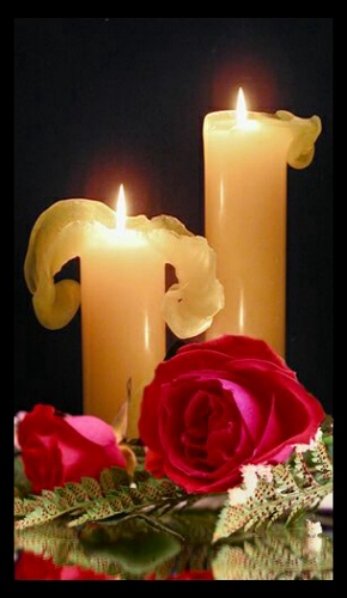 